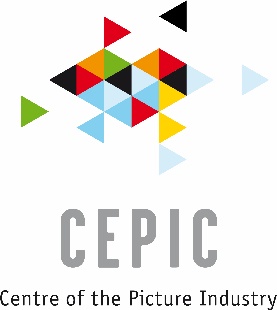                        Shipping and logistics for CEPIC Congress 2023The Palais des Congrès can accept deliveries from Friday, 5th May 2023 (except Monday 8th May which is a bank holiday in France and the centre will be closed). Hours: 9:00am-12:00pm / 2:00pm-5:00pm.CEPIC advises sending deliveries for the Friday 5th May as the next open day is the 9th, the day of the Welcome Party making it a very tight deadline. Shipping address - PALAIS DES CONGRES D’ANTIBES JUAN-LES-PINSOffice de Tourisme et des CongrèsChemin des sablesCS 9003706605 ANTIBES CedexAll deliveries must be clearly marked with all the information asked on the attached document (to print and to stick on each package).Without this information, and before the authorized delivery date, the Palais des Congrès reserves the right to refuse deliveries and their storage.The Palais des Congrès reserves also the right to remove and transport to the public garbage facility any object left by exhibitors on stand after the exhibition.Delivery is made under the responsibility of the exhibitor; the Palais des Congrès d’Antibes Juan les Pins cannot be responsive in any way. Access to the Palais via the main entrance.For delivery of bulky objects: please contact the coordination.SENDER :  Adress : Contact on site : Phone number :For : CEPIC CONGRESS10/12th May 2023 Organizer’s office Delivery on booth  Insert bagsPALAIS DES CONGRES D’ANTIBES JUAN-LES-PINS(Office de Tourisme et des Congrès)Chemin des SablesCS 9003706605 ANTIBES CedexContact : Delivery office – 00.33.4.22.10.60.48